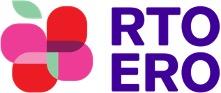                                                                HALTON - DISTRICT 15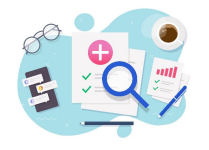 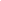 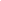   RTOERO District 15 plan members are invited to attend a Health Plan Workshop which   will provide you with the information, resources and tools you need to navigate your health   plan with ease.              WHERE:  St. Naum Church		                    TIME:  9:30 a.m. – 2:00 p.m.                                1150 Stone Church Rd. E.	                      HAMILTON, ON L8W 2C7               REFRESHMENTS & LUNCH PROVIDED        COST:  $ 10.00 per person  To register, please pay by credit card on our District 15 website OR send your cheque   payable to: RTOERO DISTRICT 15 AND please also send an email to  bonniecummings.rtoero@gmail.com include the name(s) of who will be attending and  if for medical reasons, specify dietary/allergy request(s). This may also be written on  the back of the cheque.  Send cheque to:                RTOERO Health Plan Workshop3340 Edgewood PlaceBURLINGTON, ONL7M 4N1 Contact:  Bonnie Cummings,                       Email: bonniecummings.rtoero@gmail.com   	        Health Representative, District 15       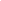 